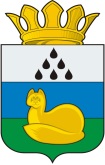 администрация УВАТСКОГО МУНИЦИПАЛЬНОГО РАЙОНАпостановление29 января  2019 г.	                            с. Уват                                                 № 0010О назначении общественных обсужденийпо материалам оценки воздействия на окружающую средунамечаемой хозяйственной и иной деятельности Общества с ограниченной ответственностью «РАСТАМ-Экология» в соответствии с проектом технической документации: «Утилизация отходов бурения, ликвидации (рекультивации)объектов их размещения и рекультивации нарушенных земель»В соответствии со статьёй 42 Конституции Российской Федерации, статьями 9, 14 Федерального закона от 23.11.1995 № 174-ФЗ «Об экологической экспертизе», статьёй 13 Федерального закона от 10.01.2002 № 7-ФЗ «Об охране окружающей среды», статьями 6, 31 Устава Уватского муниципального района Тюменской области, постановлением администрации Уватского муниципального района от 11.09.2013 № 139 «Об утверждении Положения об организации и проведении общественных обсуждений о намечаемой хозяйственной и иной деятельности, которая подлежит экологической экспертизе, на территории Уватского муниципального района»:1. Назначить общественные обсуждения по материалам оценки воздействия на окружающую средунамечаемой хозяйственной и иной деятельности Общества с ограниченной ответственностью «РАСТАМ-Экология» в соответствии с проектом технической документации: «Утилизация отходов бурения, ликвидации (рекультивации)объектов их размещения и рекультивации нарушенных земель»Цель проведения общественных обсуждений: выявление и учет общественных предпочтений, в процессе оценки воздействия на окружающую среду при утилизации отходов бурения и рекультивации нарушенных земель.Месторасположение намечаемой хозяйственной деятельности: Уватский район Тюменская область.Заказчик: Общество с ограниченной ответственностью «РАСТАМ-Экология», юридический адрес: 625048, г. Тюмень, ул. Шиллера, д. 34, корп.1/1.2. Установить срок проведения оценки воздействия на окружающую среду с 15  февраля 2019 года по 17 марта 2019 года.3. Определить, что замечания и предложения участников общественных обсуждений принимаются в устной и (или) письменной форме заявителем: Обществом с ограниченной ответственностью «РАСТАМ-Экология», по адресу: 625048, г. Тюмень, ул. Шиллера, д. 34, корп.1/1, по телефону: 8(3452)40-41-50, 40-41-51, а  также  на  адрес электронной  почты: info@rastam.ruи администрацией Уватского муниципального района по адресу: 626170, с. Уват, ул. Иртышская, д.19, каб.209, по телефону: 8 (34561) 2-81-00, а также на адрес электронной почты: SlinkinaMN@uvatregion.ru (время приема: понедельник - пятница с 9-00 ч. до 17-00 ч., обед: с 13-00 ч. до 14-00 ч.).4. Определить дату проведения общественных обсуждений 18 марта 2019 года, место проведения: Тюменская область, Уватский район, с. Уват, ул. Иртышская, д.19, здание администрации Уватского муниципального района, каб. 301, время проведения с 14-00 ч. до 15-00 ч. (время Тюменское).5. Уполномоченным органом, ответственным за организацию общественных обсуждений, определить Управление градостроительной деятельности и муниципального хозяйства администрации Уватского муниципального района.6. Сектору делопроизводства, документационного обеспечения и контроля Аппарата главы администрации Уватского муниципального района (А.Ю. Васильева) настоящее постановление в течение 5 рабочих дней опубликовать настоящее постановление в газете «Уватские известия» и разместить на официальном сайте Уватского муниципального района в сети «Интернет».7. Настоящее постановление вступает в силу со дня его официального опубликования.8. Контроль за исполнением настоящего постановления оставляю за собой.Глава                                                                                                   С.Г. Путмин